Argomento tematico : Riciclaggio 2: Cosa fare con i rifiuti?Età: 9-12 anni 
Creatori: Media’PiCompetenze:Collegare le conoscenze scientifiche e tecnologiche alle questioni di salute, sicurezza e ambiente.Smistamento corretto dei rifiuti.Attuare azioni responsabili individualmente e collettivamente all'interno e all'esterno della scuola.Competenze Europee: https://eur-lex.europa.eu/legal-content/EN/TXT/?uri=uriserv%3AOJ.C_.2018.189.01.0001.01.ENG&toc=OJ%3AC%3A2018%3A189%3ATOC Valutazione formativa: - Nominare i diversi tipi di materiale, nello specifico.- Identificare ampie categorie di materiale riciclabile.- Fornire esempi di riutilizzo dei rifiuti attraverso l'elaborazione.- Spiegare il concetto di riciclaggio e individuare i loghi sugli imballaggi.- Spiegare il concetto di riduzione e riparazione dei rifiuti.Valutazione sommativa: - Spiega l'impatto degli esseri umani sull'ambiente e come poter cambiare questa situazione individualmente e collettivamente.Vocabolario specifico e parole chiave: rifiuti domestici, verdure, vetro, carta, cartone, plastica, smistamento, riciclo, processo.Progresso educativo: Innanzitutto, guarda il video facendo delle pause, fai domande sulla lingua dei segni utilizzata e fai una pausa per porre domande sul vocabolario e sui concetti. Torna all'inizio del video. Quindi, guarda il video una seconda volta senza fermarti.Risorse necessarie: computer, proiettore video, esempi di rifiuti e di imballaggio Focus sulla lingua dei segni: Distinzione tra l'oggetto e la materia I. Vocabolario:  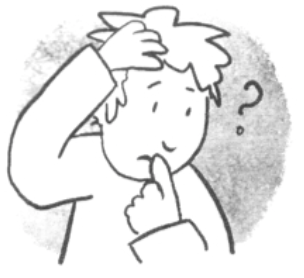 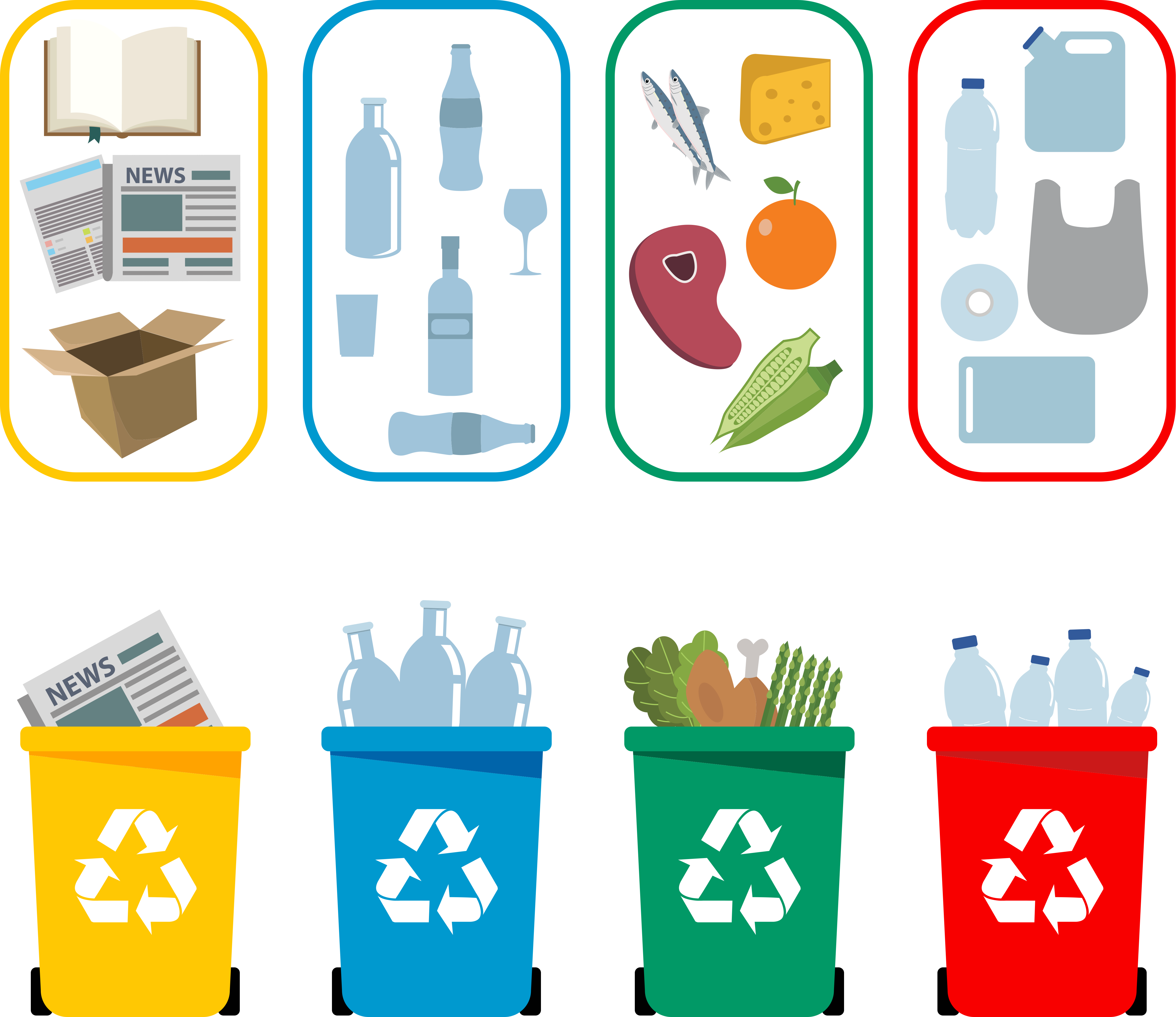 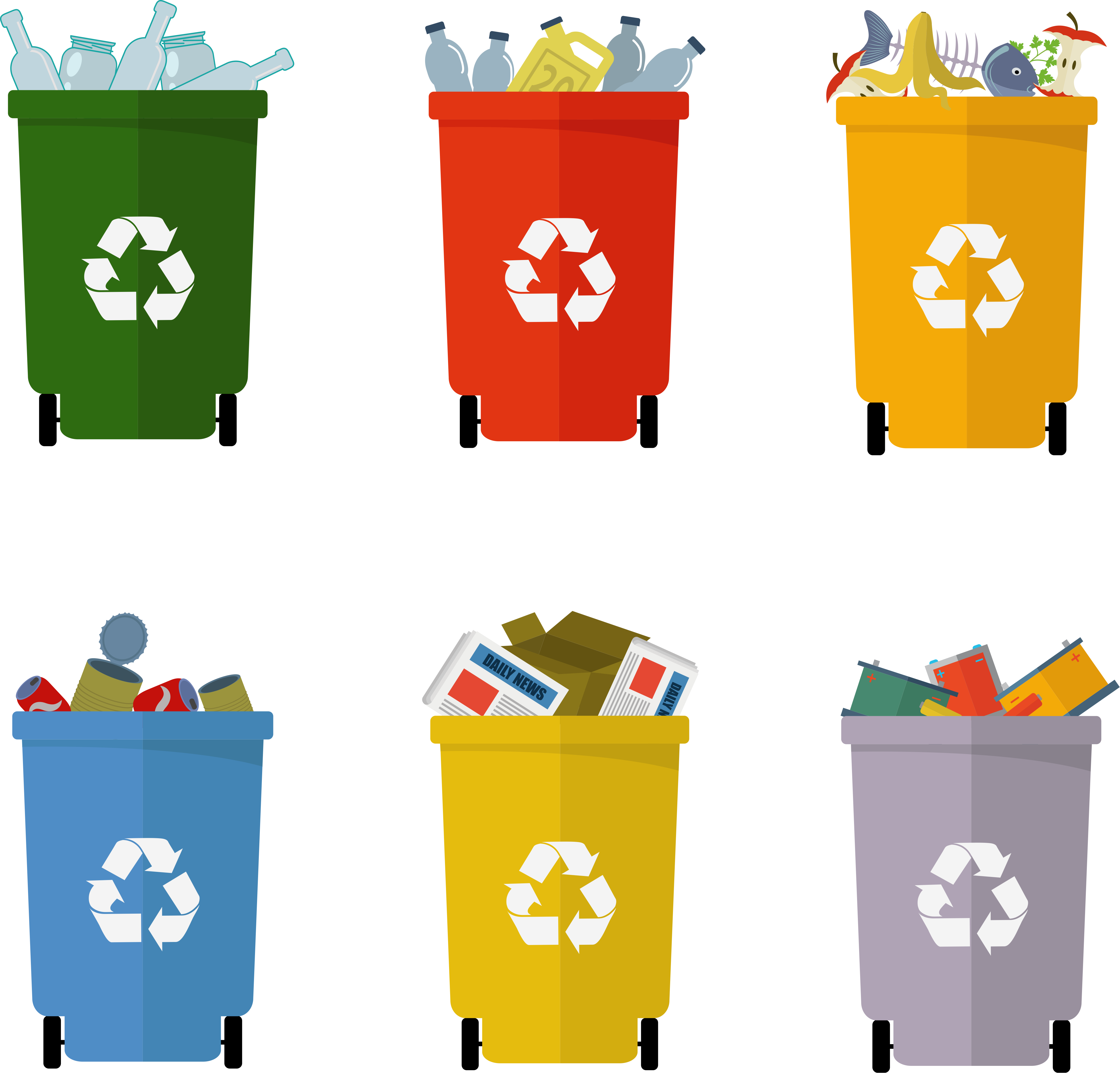 Estendere / arricchire / prolungare i collegamenti Web con altri strumenti digitali:1. Gestione dei rifiuti e riciclaggio https://www.youtube.com/watch?v=4JDGFNoY-rQ2. Cosa succede davvero alla plastica che buttiamo via:https://www.youtube.com/watch?v=_6xlNyWPpB83. Come tenere la plastica lontana dagli oceani? / National Geographichttps://www.youtube.com/watch?v=HQTUWK7CM-Y4. Non buttare i tuoi rifiuti! https://www.youtube.com/watch?v=Kr_DGf77OhM Questo progetto n. 2017-1-FR01-KA201-037433 è stato finanziato con il sostegno della Commissione europea. Questa pubblicazione riflette solo le opinioni dell'autore e la Commissione non può essere ritenuta responsabile per qualsiasi uso che possa essere fatto delle informazioni in essa contenute.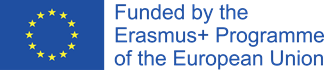 Gli oggetti e le materie prime – scrivi il nome degli oggetti Gli oggetti e le materie prime – scrivi il nome degli oggetti Gli oggetti e le materie prime – scrivi il nome degli oggetti Gli oggetti e le materie prime – scrivi il nome degli oggetti Qual è il segno? …metallo…metallo…metallo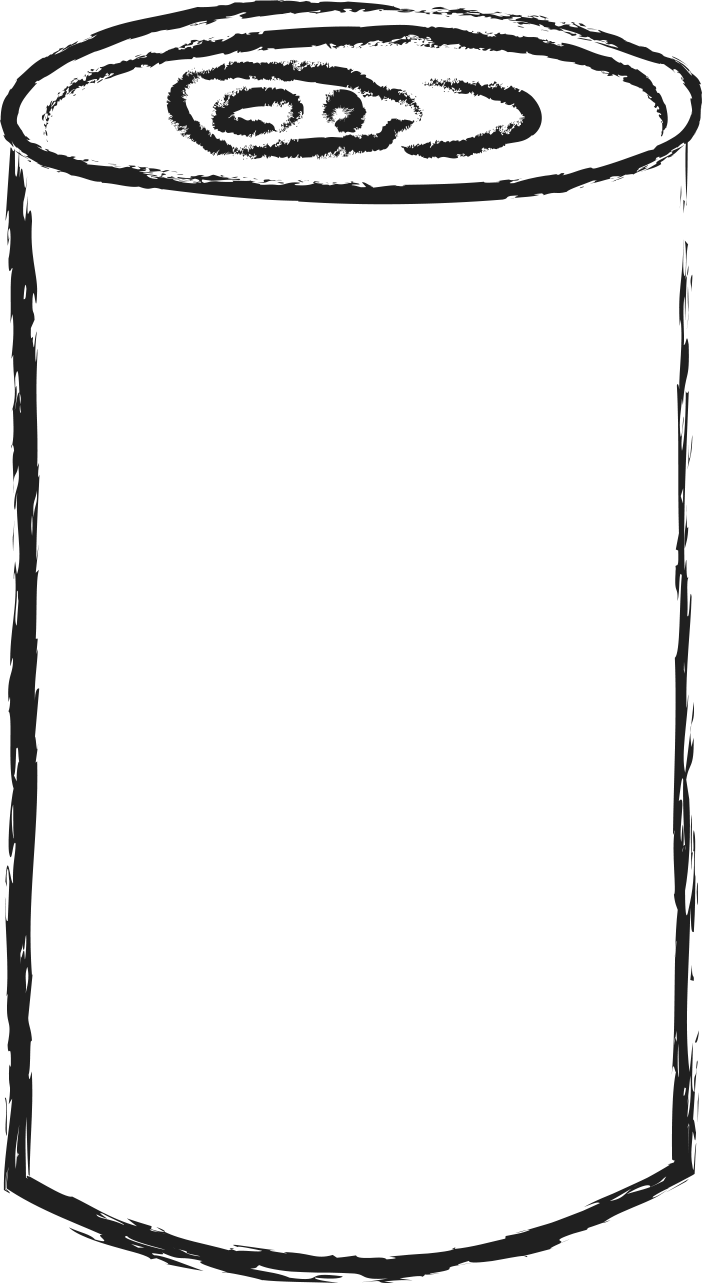 Una lattina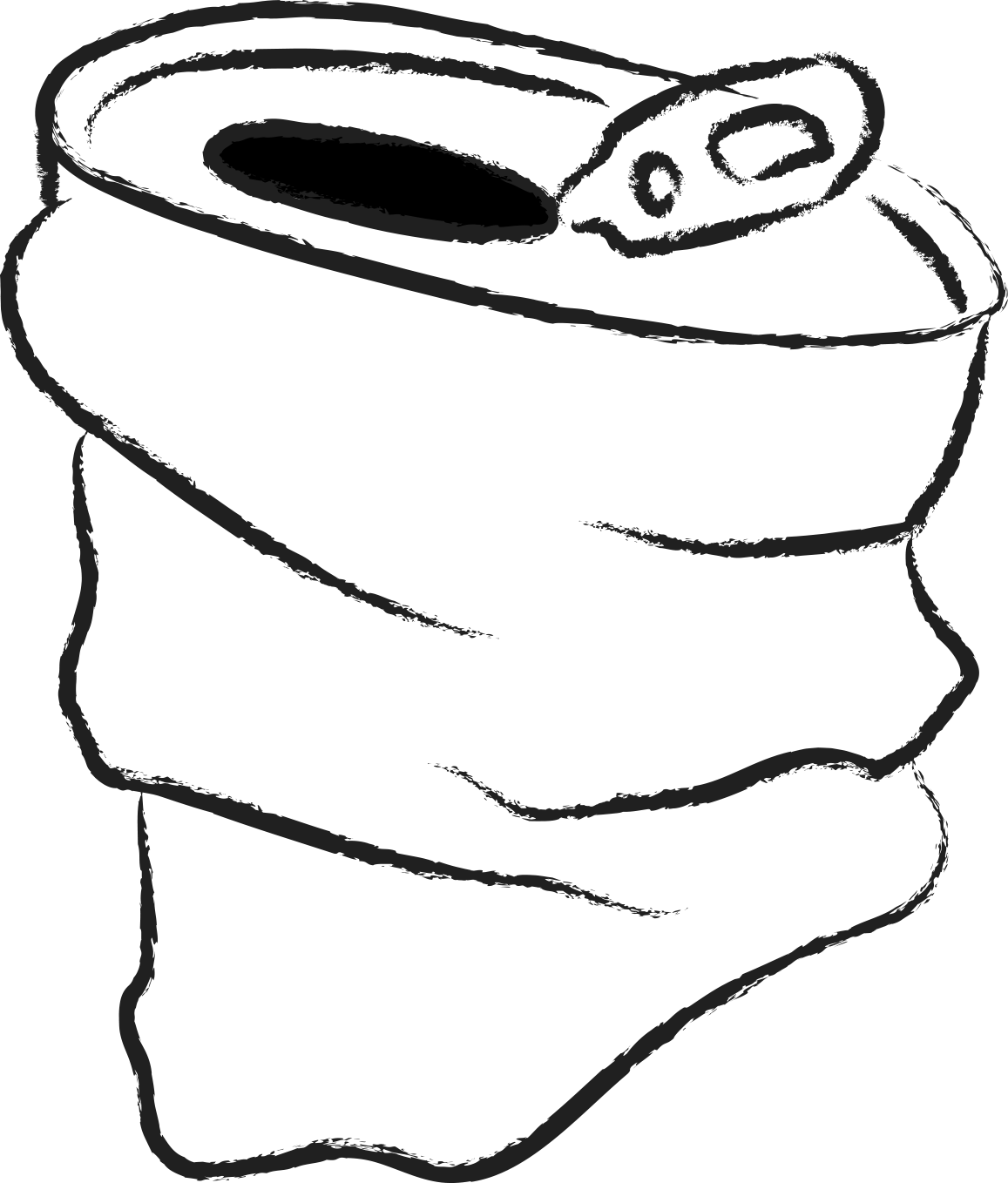 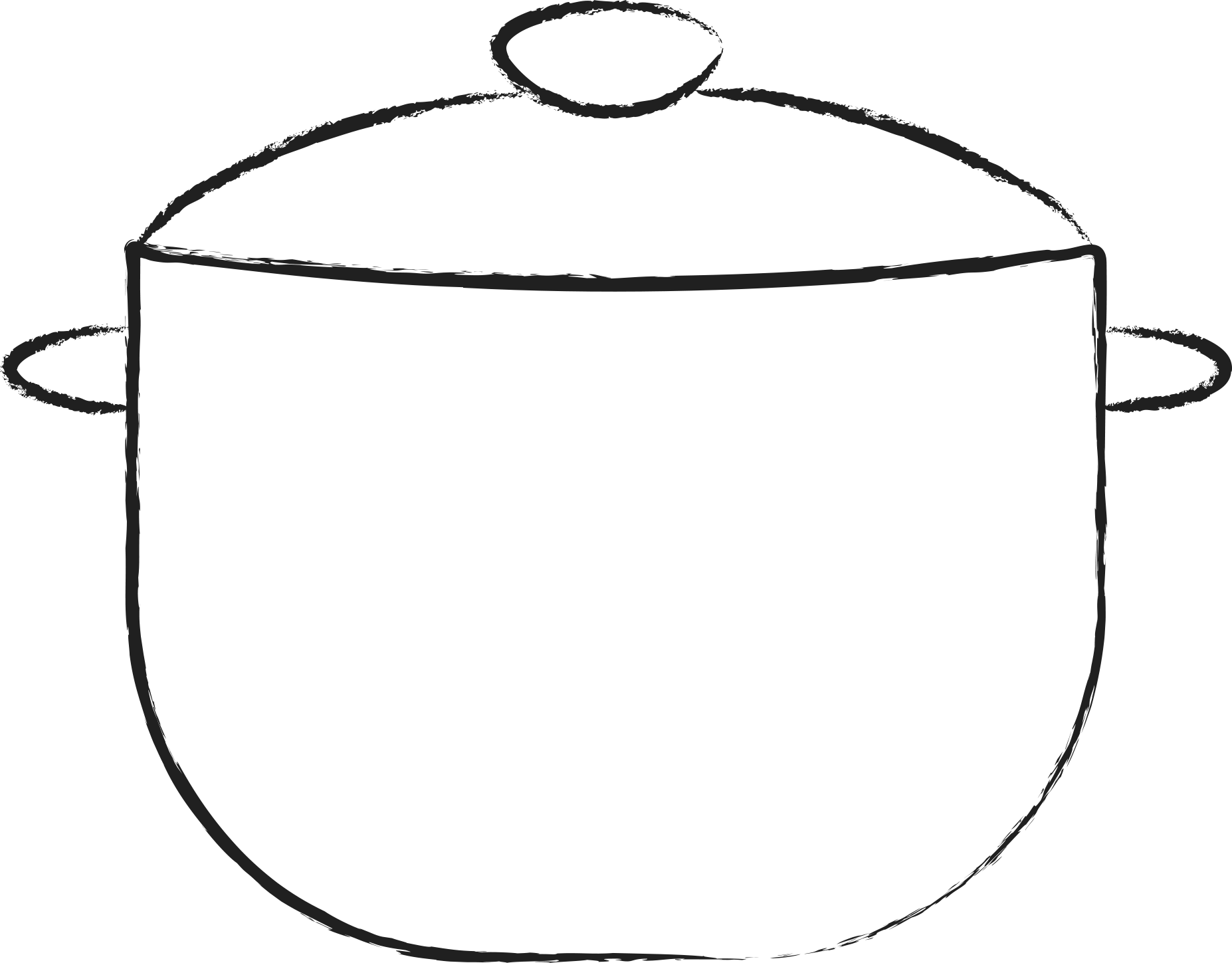 … materia organica / che viene dalla natura senza trasformazione… materia organica / che viene dalla natura senza trasformazione… materia organica / che viene dalla natura senza trasformazione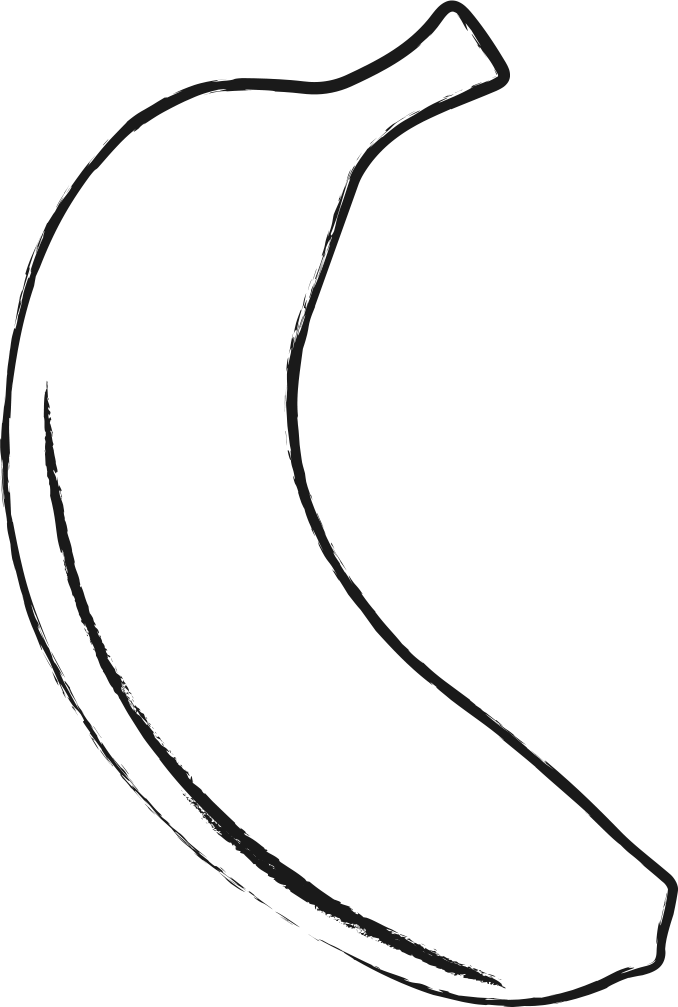 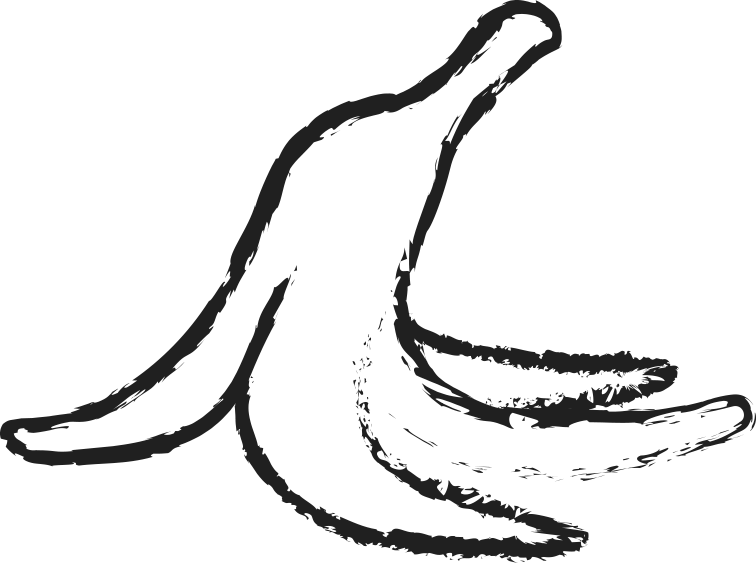 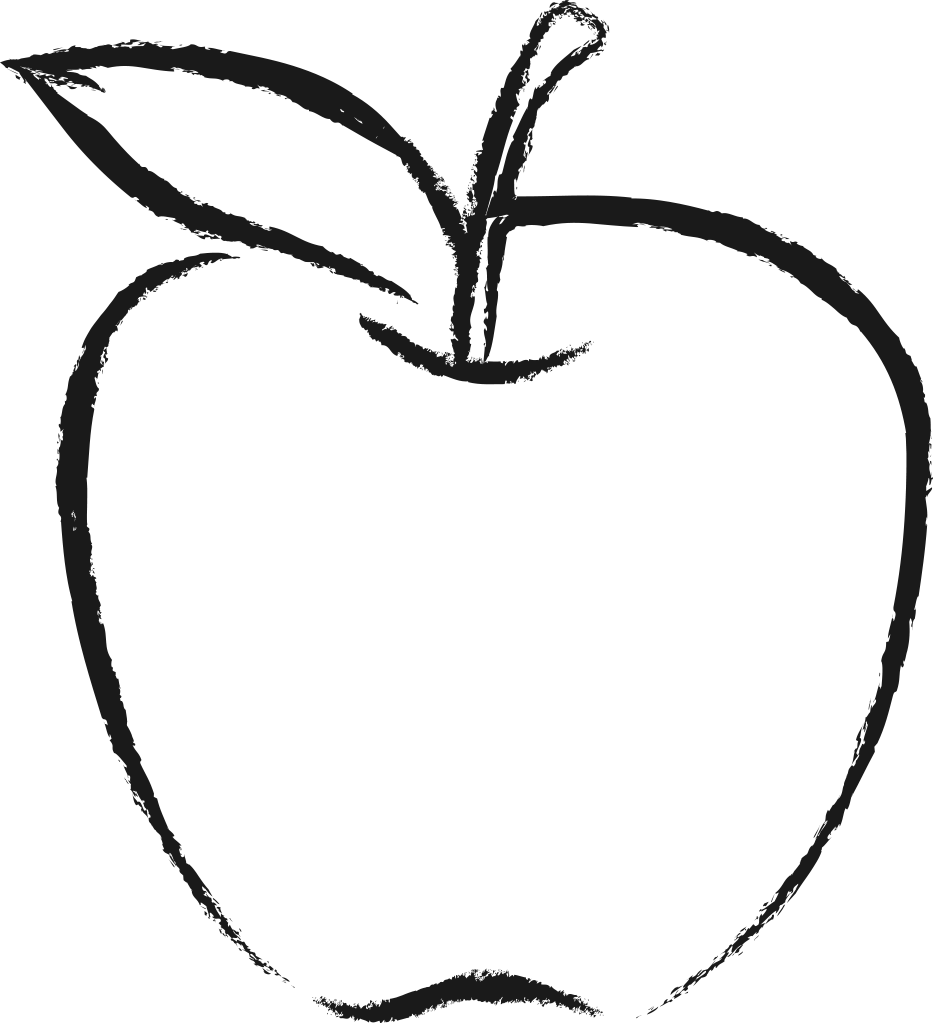 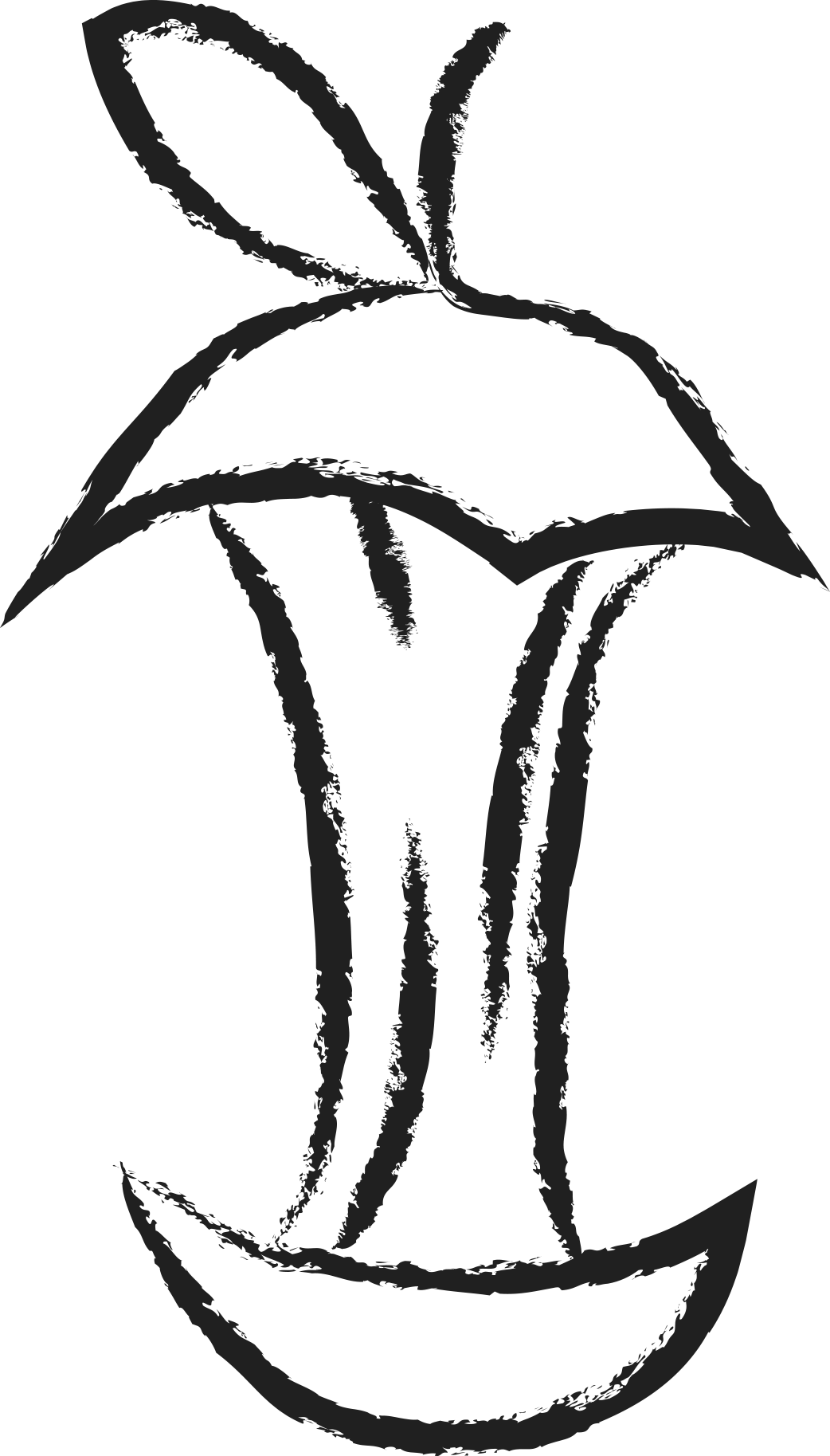 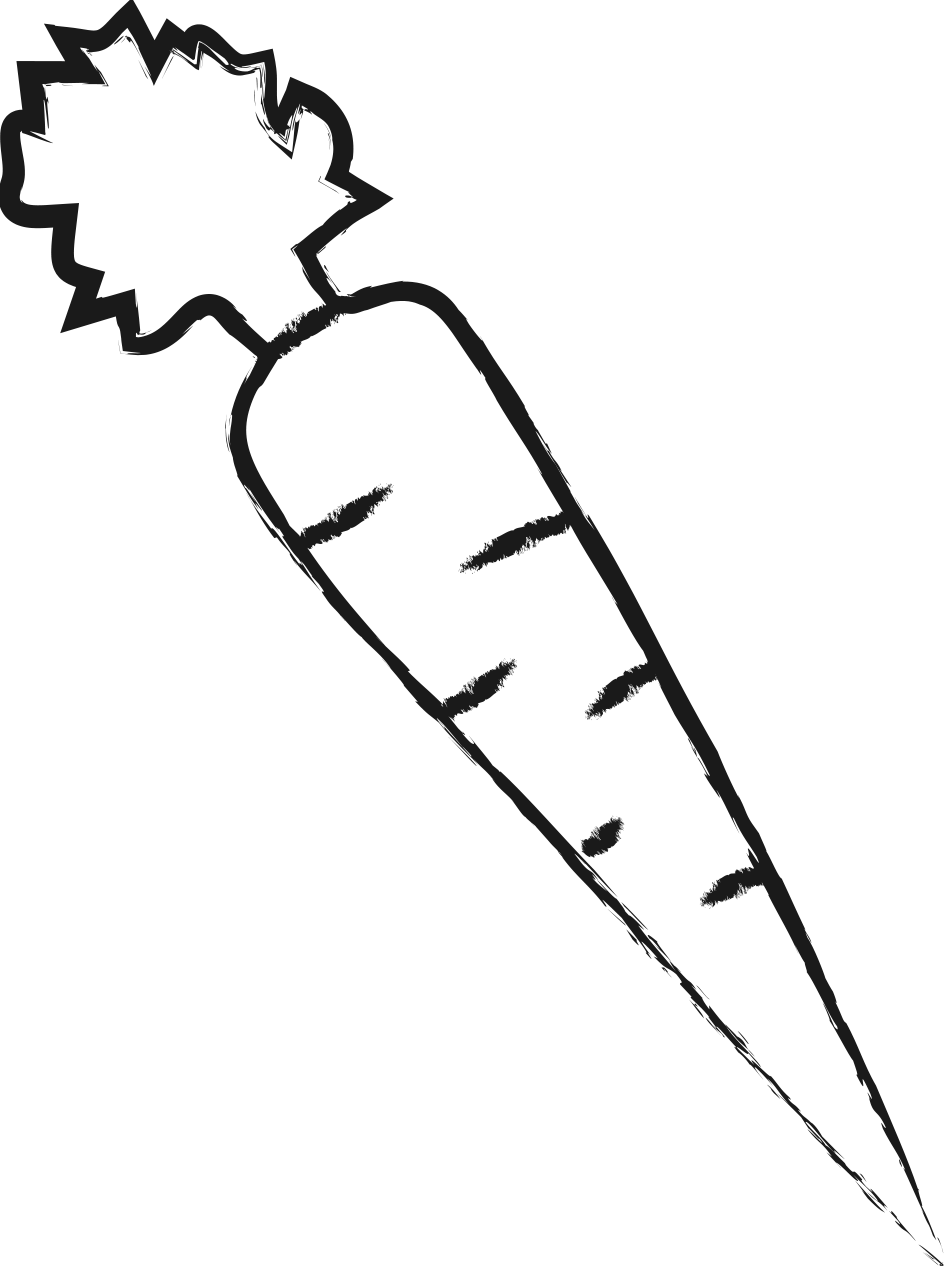 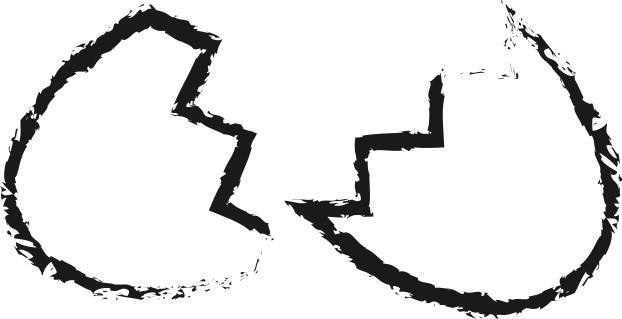 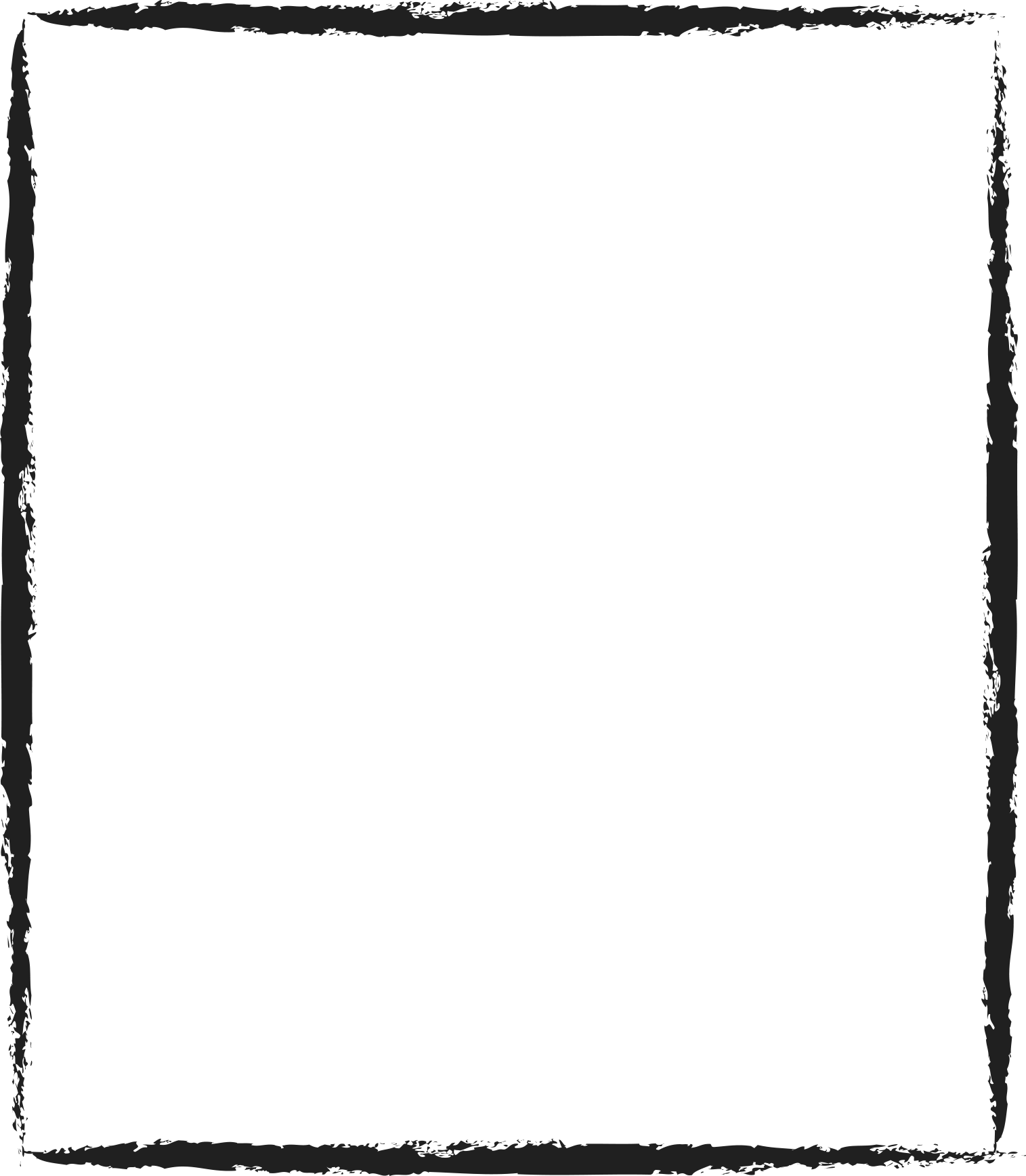 … foglio … foglio … foglio 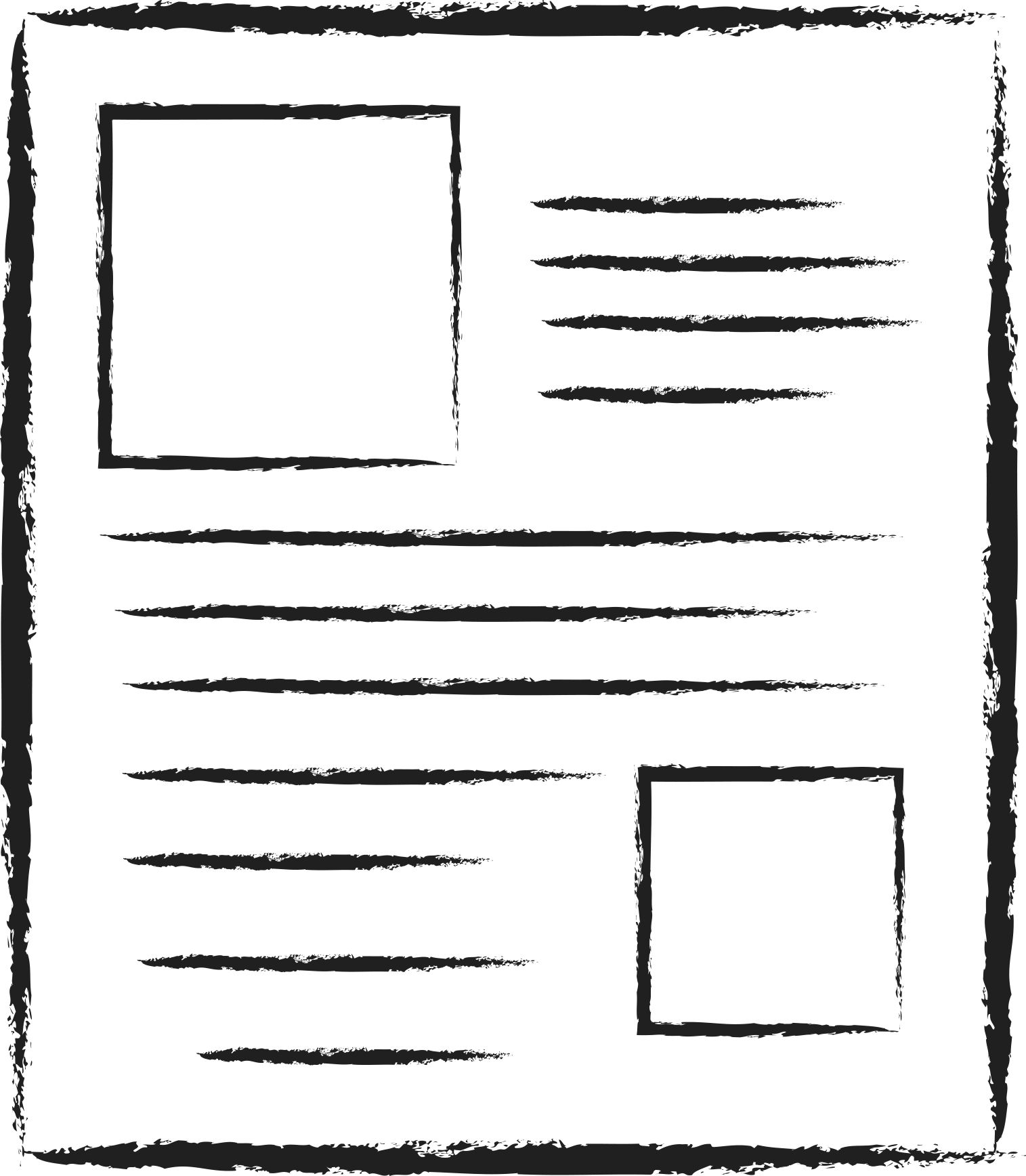 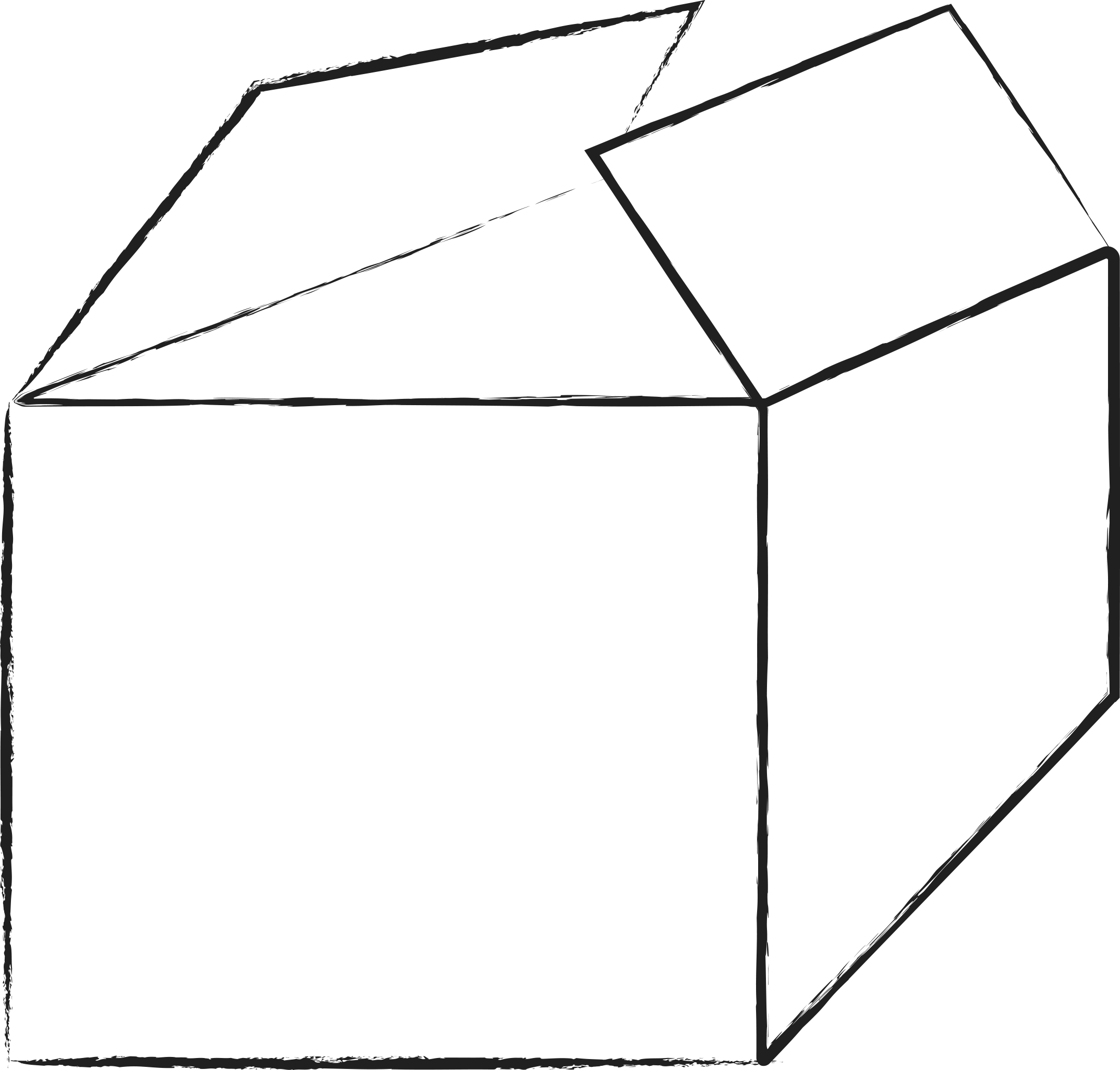 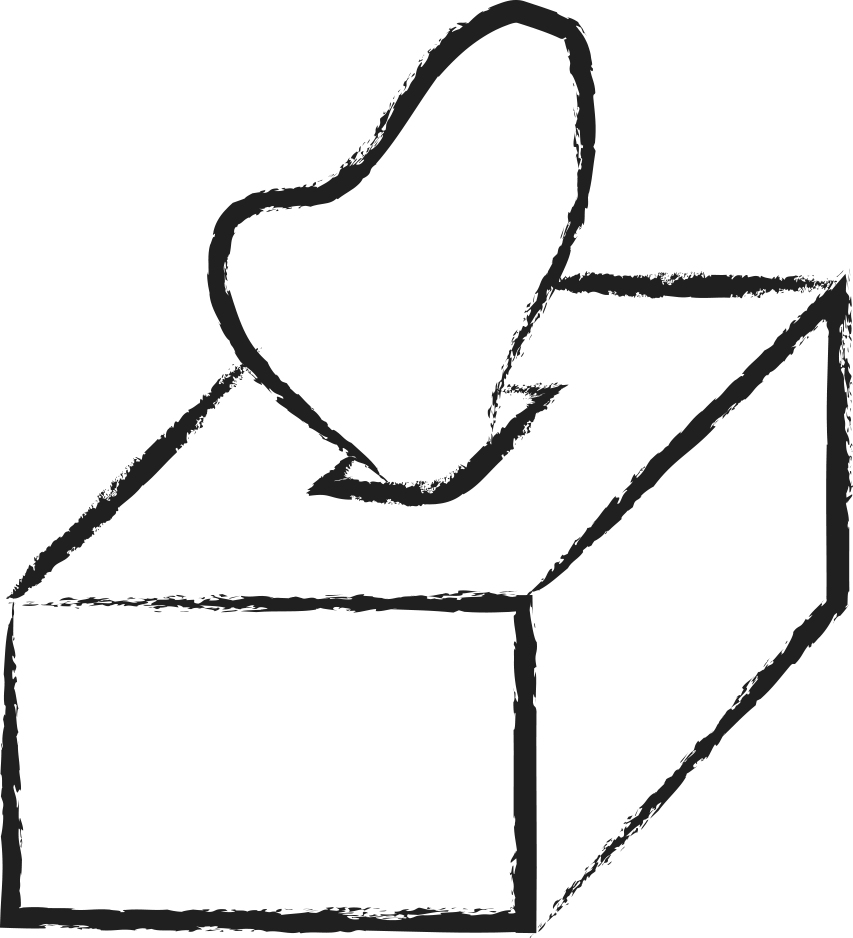 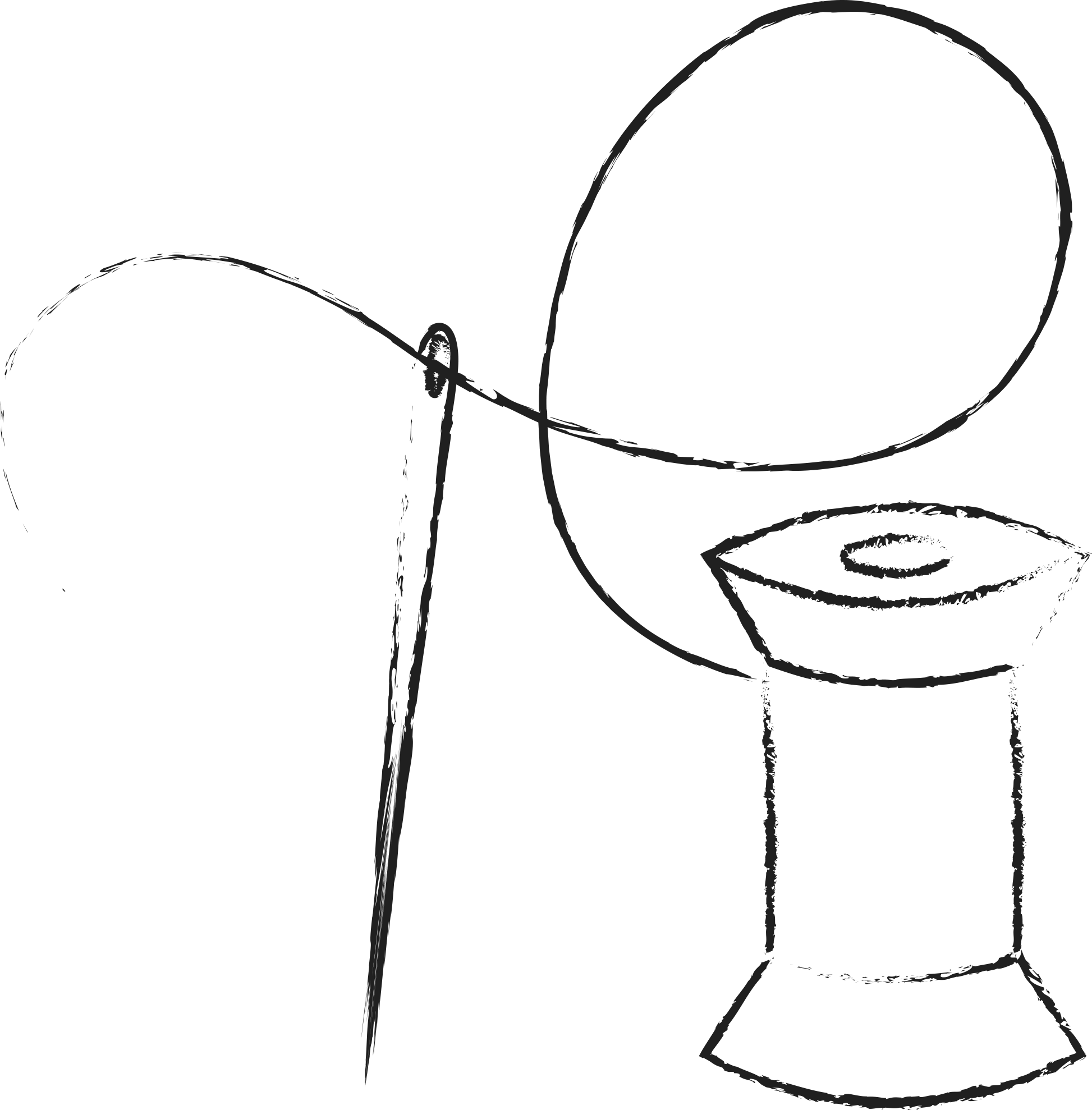 … cotone … cotone … cotone 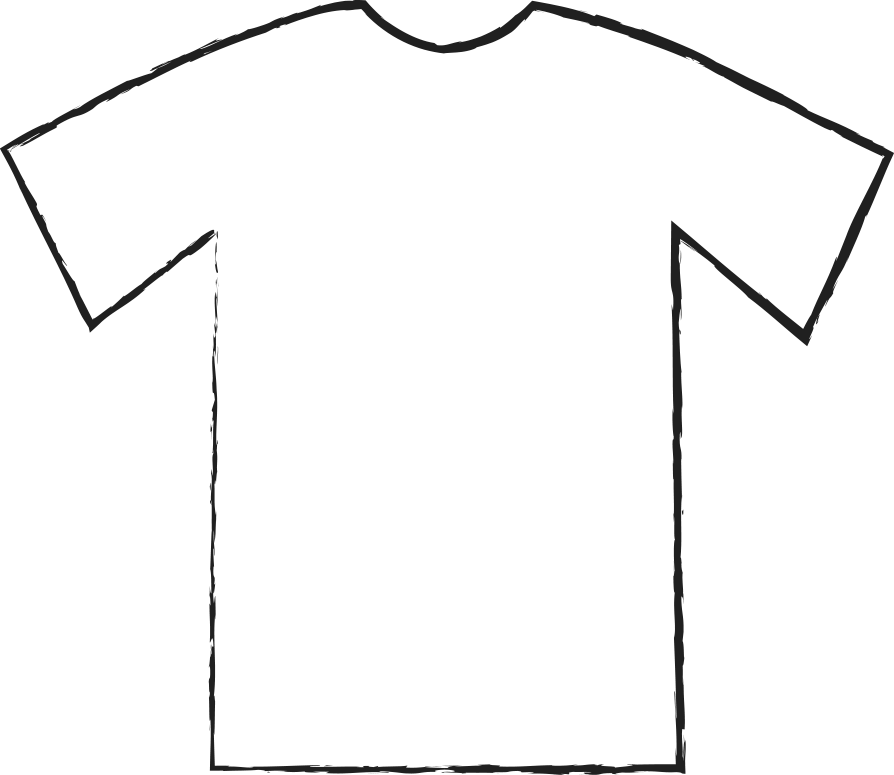 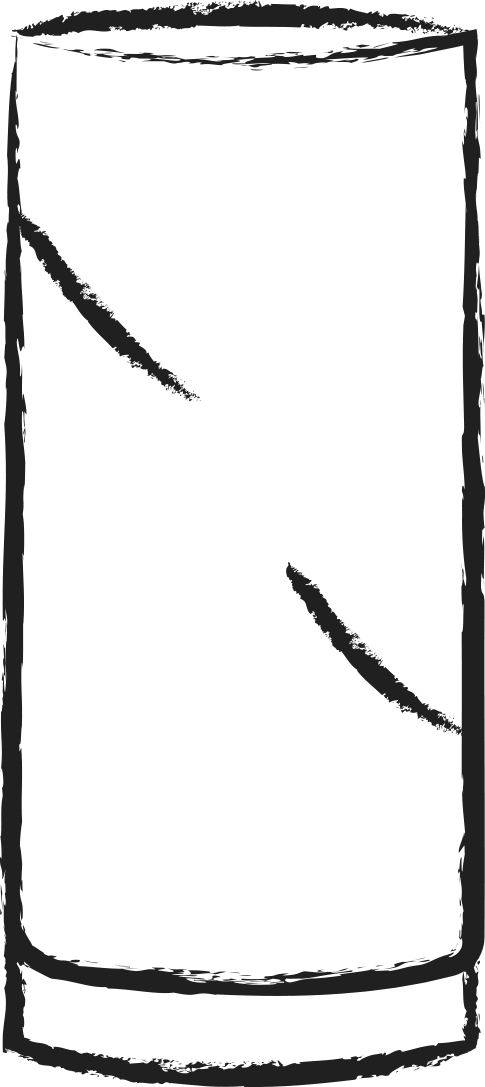 … vetro… vetro… vetro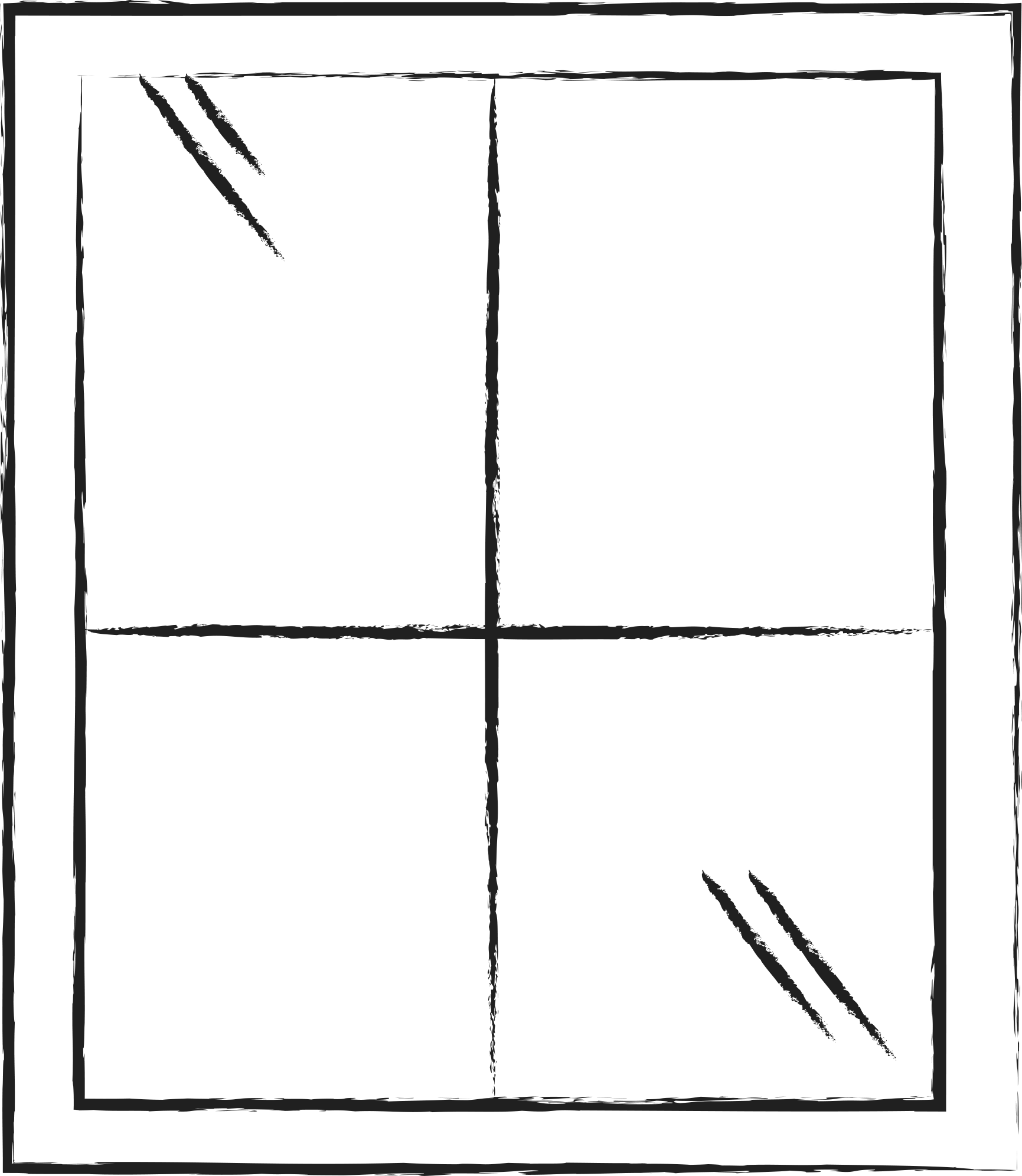 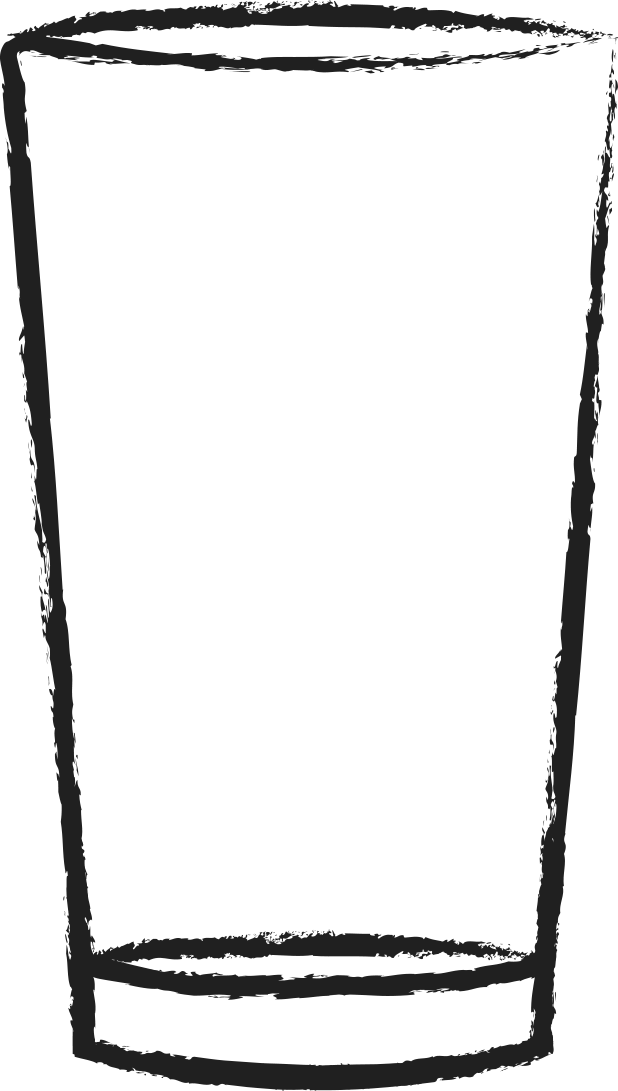 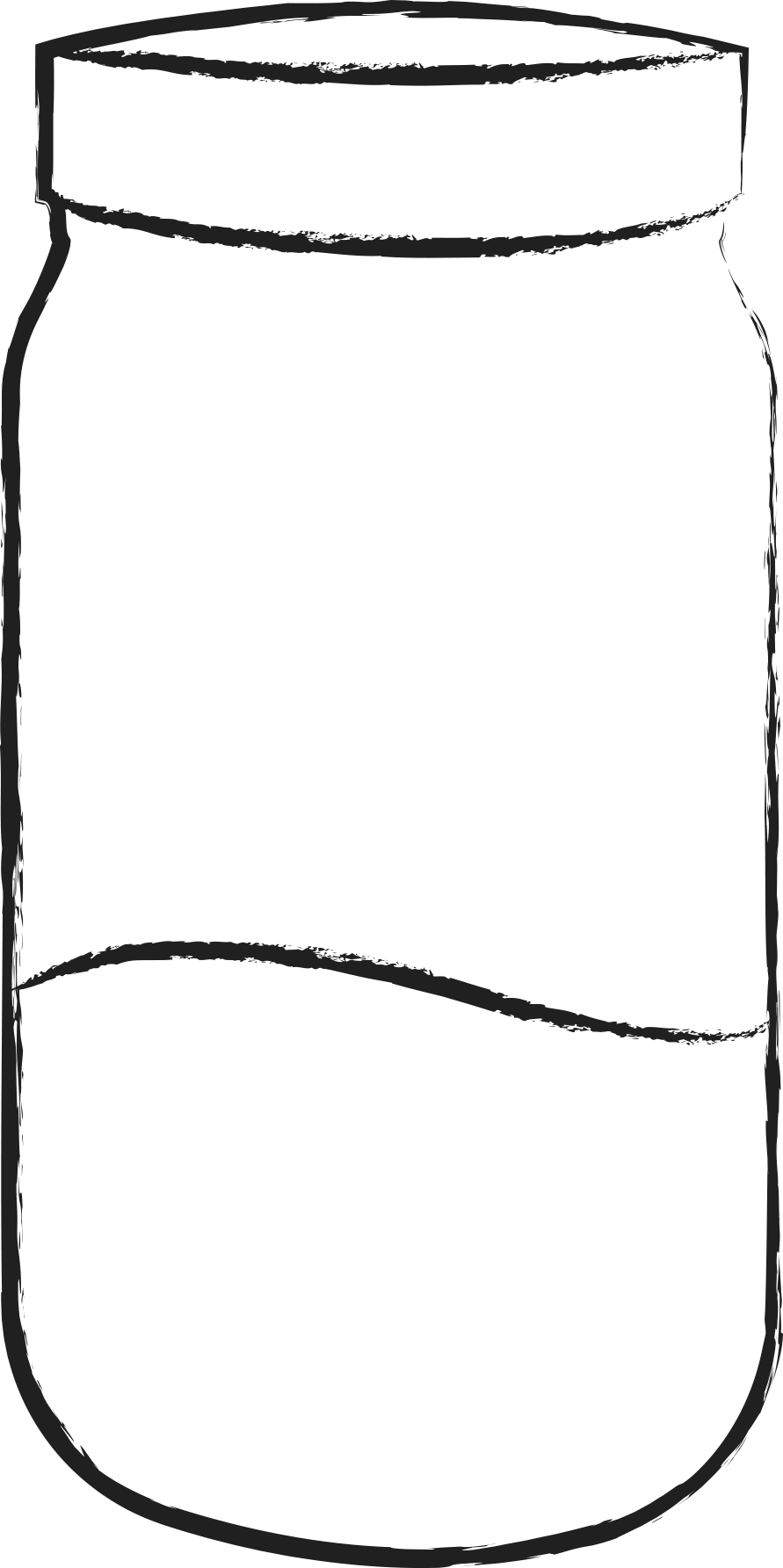 … plastica… plastica… plastica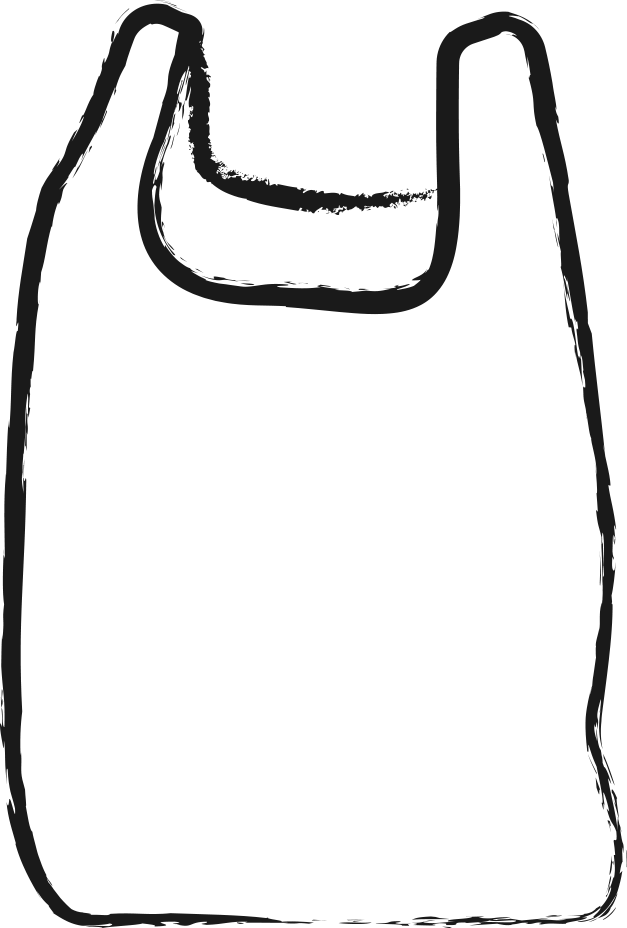 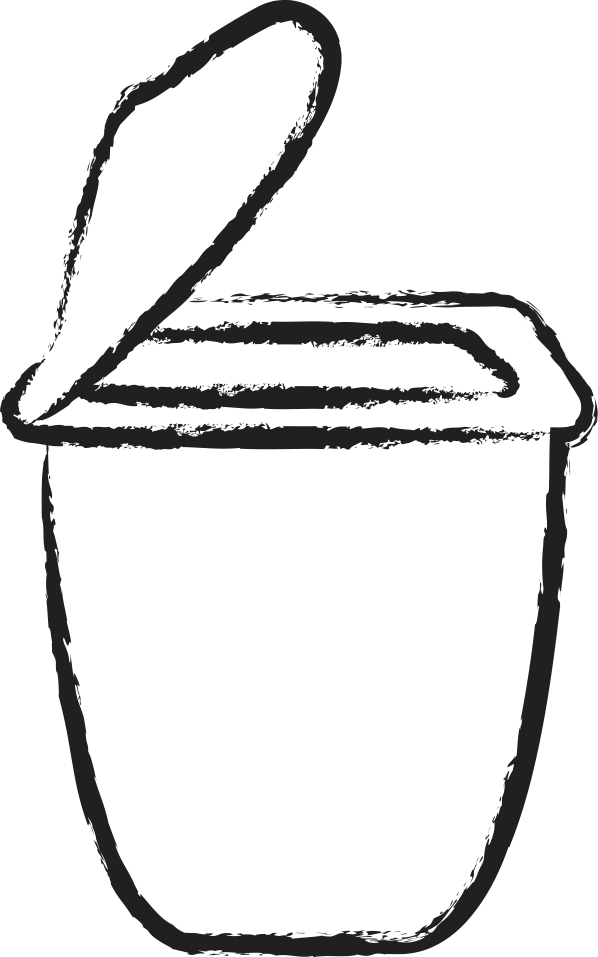 